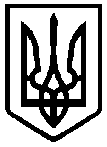 ВИКОНАВЧИЙ КОМІТЕТ СЛАВУТСЬКОЇ МІСЬКОЇ РАДИ   УПРАВЛІННЯ  ОСВІТИРІШЕННЯ    колегії управління освітивиконавчого комітету Славутської міської ради03 лютого  2020   року	                                                                                 Протокол   № 1/1                                                                                                                                                                                                                                                Про стан фінансово-господарської діяльності, виконання бюджету 2019 року та завдання освітньої галузі на 2020 рік Заслухавши доповідну записку головного бухгалтера централізованої бухгалтерії управління освіти Литвиненко О.І., начальника господарської групи Романюка М.П., виступи членів колегії, керівників закладів освіти, з метою належного забезпечення функціонування галузі освіта у 2020 році КОЛЕГІЯ УХВАЛЮЄ: 1. Доповідну записку головного бухгалтера централізованої бухгалтерії управління освіти Литвиненко О.І., начальника господарської групи управління освіти Романюка М.П. «Про стан фінансово-господарської діяльності, виконання бюджету галузі освіта у 2019 році та завдання на 2020 рік» взяти до відома.2. Покласти відповідальність за дотриманням норм законодавства України та запобігання  порушенням  бюджетної дисципліни на керівників закладів освіти.                                                                                                                                                                                                                                                                                            Постійно 3 .Головному бухгалтеру централізованої бухгалтерії  Литвиненко  О.І.:      3.1. Забезпечити ефективне використання бюджетних коштів відповідно до чинного законодавства.                                                                                                                                            Постійно     3.2. Розробити комплексні заходи щодо забезпечення економного та раціонального використання бюджетних коштів та збалансування бюджету галузі освіта у 2020 році .                                                                                                                               До 09.02.2020 року       3.3. Здійснювати заходи щодо запобігання фактам незаконного та неефективного використання бюджетних коштів, виникненню помилок чи інших недоліків у закладах освіти.                                                                                                                                                                                                                                                                                                                                                                                                         Постійно4. Головному економісту управління освіти Верещук К.О.:   4.1. Встановити суворий контроль за здійсненням видатків на утримання установ та закладів освіти  в межах коштів, передбачених кошторисами та помісячними  розписами асигнувань.                                                                                                                                                                                                                                                                          Постійно   4.2. Забезпечити об’єктивність і своєчасність фінансової звітності, контроль за її проведенням розпорядниками  коштів нижчого рівня.                                                                                                                                                                                                                                                                              Постійно   4.3. З метою упорядкування мережі закладів освіти, збільшення середньої наповнюваності класів провести аналіз  комплектування мережі, груп, класів та контингенту дітей та учнів по кожному закладу. Надати пропозиції  щодо удосконалення мережі  закладів  освіти  міста.                                                                                      До 01.03.2020  року5. Начальнику господарської групи  управління освіти Романюку М.П.:       5.1. Посилити відповідальність працівників господарської групи за прийняття  ефективних управлінських рішень по удосконаленню господарської діяльності закладів освіти у межах повноважень, визначених посадовою інструкцією.                                                                                                                          Постійно        5.2. Здійснювати  аналіз стану матеріально - технічної бази закладів освіти, визначати потреби та пріоритети у проведенні поточних та капітальних ремонтів, заміні обладнання та устаткування.                                                                                                                             Постійно   5.3. Здійснювати дієвий контроль за обліком споживання енергоносіїв, не допускаючи фактів перевищення фактичного використання енергоносіїв над затвердженими лімітами.                                                                                                                            Щоденно  5.4. Узагальнити пропозиції закладів освіти щодо ремонтних робіт у 2020 році.                                                                                                                             До 10.02.2020 року6.Керівникам закладів освіти: 6.1.Забезпечити неухильне виконання заходів щодо економного та раціонального використання бюджетних коштів та жорсткий контроль за економним використанням коштів у розрахунках за комунальні послуги та енергоносії. Надавати звіт про виконання заходів щоквартально.До 30 числа звітного кварталу 6.2. Забезпечити виконання статті 51 Бюджетного кодексу України в частині утримання штатної чисельності працівників та здійснення фактичних видатків на заробітну плату, включаючи видатки на премії та інші види заохочень чи винагород лише в межах фонду заробітної плати.                                                                                                                                            Постійно  6.3. Забезпечити оплату праці педагогічних працівників закладів загальної середньої освіти відповідно до статті 61 Закону України «Про освіту»,  надбавки за престижність – відповідно до постанови Кабінету Міністрів України від 11.01.2018 № 23  «Про внесення змін до деяких постанов Кабінету Міністрів України» в межах фонду оплати праці.                                                                                                                                                                                                                                                                                     Постійно                   6.4. Здійснити раціональний розподіл педагогічного навантаження згідно із законодавством України та у відповідності до фахової освіти педагогів.                                                                                                                                       До 01.09.20206.5. Не допускати необґрунтованого неповного навантаження працівників.                                                                                                                                       Постійно6.6. Забезпечити раціональне комплектування мережі класів (груп) закладів загальної середньої освіти, не допускати перевищення наповнюваності класів більше 30 учнів.                                                                                                                                                                                                                                                                                                         Постійно6.7. Здійснювати фінансування навчальних планів закладів загальної середньої освіти в межах фонду заробітної плати, затвердженого по галузі «Освіта» на  2020 рік.                                                                                                                                                                                                Впродовж фінансового року6.8. Збільшувати надходження закладу через розширення платних освітніх послуг у відповідності до потреб  і запитів батьків та учнів, участі в грантах та проєктах.                                                                                                                                                                                                                                                                                     Постійно 6.9.Не допускати випадків будь-якого збору коштів без належного їх оформлення через систему бухгалтерського обліку. Заборонити збір коштів з батьків керівниками закладів освіти, педагогічними працівниками, розглядаючи такі випадки як грубе порушення  вимог законодавства.                                                                                                                                                                                                                                                              Постійно 6.10.Забезпечити неухильне виконання статті 30 Закону України «Про освіту» щодо своєчасного розміщення інформації про фінансово-господарську діяльність закладу.                                                                                                                                                                                                                                                                                   Постійно6.11.Визначати розміри преміювання працівників, виплату стимулюючих надбавок здійснювати виключно відповідно до їх особистого внеску за рахунок коштів фонду економії заробітної плати на відповідний бюджетний рік.                                                                                                                                                                                                                                                                                  Постійно6.12. Забезпечити неухильне  дотримання  вимог чинного законодавства в частині здійснення публічних закупівель товарів, робіт та послуг.                                                                                                                                                                                                                                                                                 Постійно7. Координацію роботи по виконання рішення колегії покласти на головного бухгалтера централізованої бухгалтерії управління освіти Литвиненко О.І., начальника господарської групи управління освіти Романюка М.П., контроль залишити за  головою колегії.Голова колегії, начальник  управління освіти                                                                        Е.ПЕРЕПЕЛИЦЯ